Необходимо знать пять основных симптомов инсульта:онемение лица, руки или ноги, нарушение речи или восприятия звуков и координации движений, резкое ухудшение зрения, головокружение,необычно сильная головная боль. Причины инсультаСтресс:Постоянный выброс адреналина и гормонов стресса истощает нервную систему, вызывает повышение числа сердечных сокращений и артериального давления. Это изменяет структуру сосудов, повышает свертываемость крови и влечет за собой тромбозы.КурениеНикотин сужает сосуды и вызывает их спазмы, а канцерогенные вещества, находящиеся в табаке, способствуют отложению в стенках сосудов холестерина и образованию тромбов.АлкогольСпирт повышает артериальное давление, провоцирует хроническую гипертонию. С этим заболеванием вы автоматически попадаете в группу рискаОжирение Когда «человека много», его сердце вынуждено работать с большей нагрузкой, обеспечивая кровью гораздо большие объемы тела. Сосуды тоже могут не справиться с таким напряжением и реагируют повышением артериального давления.ГиподинамияСидячий образ жизни заставляет наши сосуды лениться, а клетки мозга страдать от недостатка кислорода.ДиабетПовышение уровня глюкозы в крови при диабете приводит к увеличению жировых отложений внутри кровеносных сосудов. Чем больше жировых отложений в сосудах, тем больше вероятность закупорки артерий и инсульта.ГиперхолестеринемияВысокий уровень «плохого» холестерина в крови приводит к быстрому развитию атеросклероза — образованию атеросклеротических бляшек. Это чревато тромбом, сужением и закупоркой сосудов и, как следствие, инсультом.Восемь шагов по профилактике инсульта1. Контролируйте уровень артериального давления (для людей после 40 лет этот ритуал должен стать ежедневным). Поддерживайте цифры АД на уровне 140/90 и ниже препаратами для экстренной помощи.2. Принимайте антиагреганты — лекарства, которые разжижают кровь (если вам их прописал врач).3. Делайте раз в полгода УЗИ сосудов шеи, питающих головной мозг, и ЭКГ.4. Контролируйте уровни сахара и холестерина в крови (с помощью глюкометра и тест-полосок, определяющих холестерин, которые можно приобрести в аптеке.5. Регулярно занимайтесь физкультурой или хотя бы ходите как можно больше пешком (3000 шагов в день — достаточная профилактика гиподинамии).6. Прекратите курить.7. Не злоупотребляйте алкоголем.8. Вовремя восполняйте потерю жидкости в организме. Пить нужно дробно, только чистую воду или несладкий компот. Минеральная вода задерживает в организме жидкость и стимулирует повышение давления.Что делать при инсульте?1. Как только вы поняли, что у человека все признаки инсульта – немедленно вызывайте скорую помощь. Это нужно сделать немедленно, чтобы не упустить время. 2. Удалите лишних людей из комнаты, если дело происходит в помещение. Если на улице – попросите всех расступиться и не мешать притоку свежего воздуха. Рядом должны остаться только те, кто может помочь. 3. Ни в коем случае не перемешайте человека. Это опасно. Больного необходимо оставить там, где произошел приступ. На кровать не перекладывать. 4. Приподнимите верхнюю часть тела и голову больного (примерно на 30 градусов). Лучше всего подложить несколько подушек. Расстегните или снимите всю стягивающую и мешающую дыханию одежду (пояс, воротничок, ремень и т.д.). 5. Обеспечьте приток свежего воздуха. 6. Если не дай бог началась рвота, поверните голову пострадавшего набок и как следует вычищайте рвотные массы, иначе человек может задохнуться. 7. Порой случается так, что инсульт сопровождается эпилептическими припадками. Поверните человека набок, в рот вставьте обернутую платком ложку, расческу, палочку и, слегка придерживая голову больного руками, вытирайте пену. 8. К сожалению, может случиться так, что у пострадавшего остановится сердце и прекратится дыхание. В этом случае придется немедленно начать непрямой массаж сердца и сеанс искусственного дыхания. И помните, что вам предстоит сделать серьезное дело – продержаться до приезда бригады скорой помощи. От ваших действий зависит жизнь человека. И, чем оперативнее вы произведете все манипуляции, тем больше шансов у пострадавшего оправиться от удара.Организационно-методический отделГосударственное учреждение здравоохранения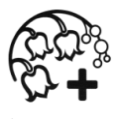 «Городскаяклиническая  больница № 2 г. Тулы имени Е. Г. Лазарева»Как предотвратить инсульт и оказать первую помощь пострадавшим?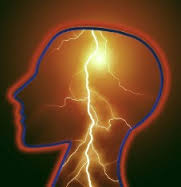 Памятка для населения